Anexo TallerEscribe que es guerra fríaRealiza una línea de tiempo donde muestres los principales conflictos que se dieron durante la guerra fríaEscribe la biografía de ocho mujeres colombianas que se destaquen por sus aportes a la sociedadRealiza un escrito coherente de los que sucedió a nivel mundial después de la guerra fría ¿se acabó la guerra?Elabora un crucigrama de por lo menos 10 palabras con sus respectivas pistas sobre la siguiente lectura y escribe las palabras desconocidas con su respectivo significadoLa última década del siglo XX fue de gran trascendencia para América Latina, dado que en ese período se produjeron cambios importantes que constituyeron un punto de quiebre respecto de lo que venía sucediendo en la región; se trata fundamentalmente de la reactivación del crecimiento económico y la reducción de la pobreza en los primeros años de ese período. Asimismo, fue relevante la demostración del impacto que las crisis internacionales tuvieron en los países latinoamericanos, en especial durante la segunda parte de la década. En este libro se realiza un análisis de lo acaecido en el período 1990-1999 y se retoman temas de interés para la CEPAL, aplicando el mismo enfoque que ha caracterizado al Panorama social de América Latina. En primer término, se analiza un conjunto de dimensiones objetivas" —pobreza, distribución del ingreso, empleo, estratificación ocupacional, papel de la educación, transmisión intergeneracional de las oportunidades de bienestar y contribución del gasto social al mejoramiento del bienestar de la población— y sus interrelaciones con el crecimiento económico. Además, se recurre a los resultados de encuestas de opinión llevadas a cabo en un número importante de países, a efectos de describir la reacción subjetiva de la población latinoamericana a los cambios registrados en la década. Este contrapunto entre las dimensiones objetivas y la subjetividad individual resulta particularmente relevante, sobre todo porque el enfrentamiento de los desafíos de la agenda de desarrollo social en los próximos años exige tomar en cuenta todos estos factores, a fin de lograr un nuevo compromiso ciudadano que de respaldo a las políticas públicas aplicadas para alcanzar los objetivos de crecimiento y realce de la equidad."Realiza un mapamundi durante la guerra fría (1945- 1990) y otro después de la guerra fría (1991- 2000) y escribe las principales diferencias entre uno y otro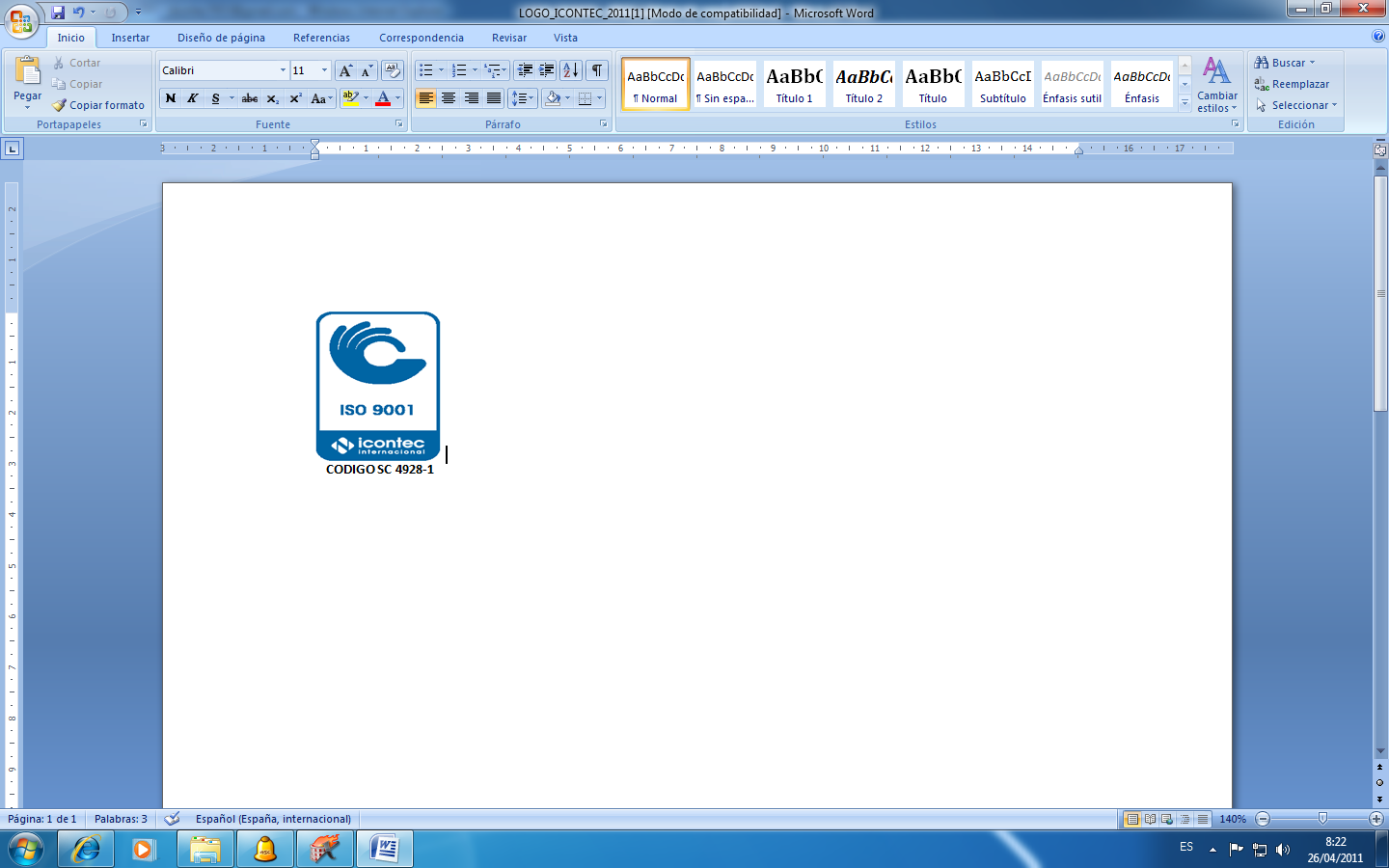 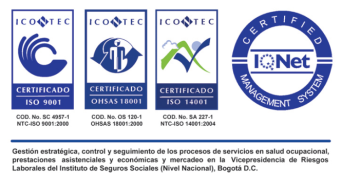 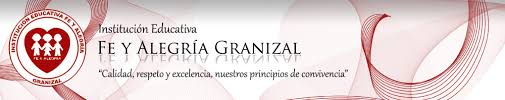 Área: Ciencias SocialesGrado: 9ºGrupo: 03Periodo: TresPeriodo: TresPeriodo: TresEducador: Heidi MontoyaIndicadores de logro:Identificar y relacionar el rol de la mujer en el desarrollo de la política, la sociedad, la economía y la cultura Colombiana.Explicar los principales hechos históricos del mundo durante la segunda mitad del siglo XX.Explicar de forma objetiva y crítica la realidad  de Colombia a finales del siglo XX. Relacionar los procesos políticos, sociales, económicos y culturales del mundo con la historia de Colombia desde la mitad del siglo XX hasta la actualidad. Indicadores de logro:Identificar y relacionar el rol de la mujer en el desarrollo de la política, la sociedad, la economía y la cultura Colombiana.Explicar los principales hechos históricos del mundo durante la segunda mitad del siglo XX.Explicar de forma objetiva y crítica la realidad  de Colombia a finales del siglo XX. Relacionar los procesos políticos, sociales, económicos y culturales del mundo con la historia de Colombia desde la mitad del siglo XX hasta la actualidad. Indicadores de logro:Identificar y relacionar el rol de la mujer en el desarrollo de la política, la sociedad, la economía y la cultura Colombiana.Explicar los principales hechos históricos del mundo durante la segunda mitad del siglo XX.Explicar de forma objetiva y crítica la realidad  de Colombia a finales del siglo XX. Relacionar los procesos políticos, sociales, económicos y culturales del mundo con la historia de Colombia desde la mitad del siglo XX hasta la actualidad. Indicadores de logro:Identificar y relacionar el rol de la mujer en el desarrollo de la política, la sociedad, la economía y la cultura Colombiana.Explicar los principales hechos históricos del mundo durante la segunda mitad del siglo XX.Explicar de forma objetiva y crítica la realidad  de Colombia a finales del siglo XX. Relacionar los procesos políticos, sociales, económicos y culturales del mundo con la historia de Colombia desde la mitad del siglo XX hasta la actualidad. Indicadores de logro:Identificar y relacionar el rol de la mujer en el desarrollo de la política, la sociedad, la economía y la cultura Colombiana.Explicar los principales hechos históricos del mundo durante la segunda mitad del siglo XX.Explicar de forma objetiva y crítica la realidad  de Colombia a finales del siglo XX. Relacionar los procesos políticos, sociales, económicos y culturales del mundo con la historia de Colombia desde la mitad del siglo XX hasta la actualidad. Indicadores de logro:Identificar y relacionar el rol de la mujer en el desarrollo de la política, la sociedad, la economía y la cultura Colombiana.Explicar los principales hechos históricos del mundo durante la segunda mitad del siglo XX.Explicar de forma objetiva y crítica la realidad  de Colombia a finales del siglo XX. Relacionar los procesos políticos, sociales, económicos y culturales del mundo con la historia de Colombia desde la mitad del siglo XX hasta la actualidad. Criterios de Evaluación:El taller debe ser desarrollado en hojas de block y a mano (no se acepta impreso)Buena PresentaciónRespuestas bien desarrollasSolo se recibe en las fechas estipuladas Sin entregar el taller no se presenta sustentaciónEl trabajo escrito tiene un valor de 40% y la sustentación del 60%Criterios de Evaluación:El taller debe ser desarrollado en hojas de block y a mano (no se acepta impreso)Buena PresentaciónRespuestas bien desarrollasSolo se recibe en las fechas estipuladas Sin entregar el taller no se presenta sustentaciónEl trabajo escrito tiene un valor de 40% y la sustentación del 60%Criterios de Evaluación:El taller debe ser desarrollado en hojas de block y a mano (no se acepta impreso)Buena PresentaciónRespuestas bien desarrollasSolo se recibe en las fechas estipuladas Sin entregar el taller no se presenta sustentaciónEl trabajo escrito tiene un valor de 40% y la sustentación del 60%Criterios de Evaluación:El taller debe ser desarrollado en hojas de block y a mano (no se acepta impreso)Buena PresentaciónRespuestas bien desarrollasSolo se recibe en las fechas estipuladas Sin entregar el taller no se presenta sustentaciónEl trabajo escrito tiene un valor de 40% y la sustentación del 60%Fecha de entrega de evidencias. 16 – 22 de Noviembre Fecha de sustentación.20 – 24 de NoviembreBibliografía:Cuaderno del estudianteLibros de texto de Ciencias SocialesInternetBibliografía:Cuaderno del estudianteLibros de texto de Ciencias SocialesInternetBibliografía:Cuaderno del estudianteLibros de texto de Ciencias SocialesInternetBibliografía:Cuaderno del estudianteLibros de texto de Ciencias SocialesInternetBibliografía:Cuaderno del estudianteLibros de texto de Ciencias SocialesInternetBibliografía:Cuaderno del estudianteLibros de texto de Ciencias SocialesInternet